                                                Протокол  №2                                                                                                                                                                                                                        
                     заседания Совета Общественной палаты
                        Тутаевского муниципального района23.12.2022г.							.          Тутаев, Администрация ТМР14.00-15.00Председательствовал:   председатель Общественной палаты ТМР - Упадышев Анатолий Игоревич.Присутствуют – члены Совета Общественной палаты – 7 чел.      Приглашенные:   -   Низова Ольга Вячеславовна – ВРИП Главы ТМР-  Калганов Алексей Валентинович - депутат Ярославской областной Думы-   Иванова Ольга Николаевна – Заместитель Главы Администрации ТМР-  Крутикова Ирина Владимировна – Советник Администрации ТМР-  Удальцова Валентина Николаевна - Председатель ТОС Левобережья-  Ершов Сергей Юрьевич- Председатель Муниципального Совета Городского поселения Тутаев-  Ванюшкин Михаил Анатольевич – Глава Левобережного сельского поселения-  Гриневич Татьяна Владимировна – Глава Артемьевского сельского поселения- Куликов Андрей Иванович – Глава Чебаковского сельского поселения- Базанова Ольга Николаевна –  Глава  Константиновского сельского поселенияПовестка Совета Общественной палаты: 1. «О проделанной работе Администрацией ЦРБ в рамках протокола выездного пленарного заседания Общественной палаты от 26.07.2022 года и письма Администрации ТМР от 26.07.2022 года №18.01-3243/22».Вопрос на выездном заседании был «Организация доступности и качества оказания медицинской помощи Тутаевской ЦРБ»Докладчик:-  главный  врач  ГБУЗ ЯО «Тутаевская ЦРБ»  Яценко Андрей Васильевич ОбсужденияВыступили:Кадочникова Ирина Валентиновна - член Общественной палаты ТМР, информация прилагается.Новикова Маргарита Константиновна – доложила информацию от ТОС Левобережья, информация прилагается.Махмудов Камандар Махмуд Оглы- член Общественной палаты ТМР, информация прилагается.Решили:1. Информацию главного  врача  ГБУЗ ЯО «Тутаевская ЦРБ»  Яценко Андрей Васильевич принять к сведению.2. Администрации ЦРБ:- распространить положительный опыт работы фельдшера Столбищинского ФАПа Артемьевского сельского поселения – Чекменевой Светланы Александровны  по созданию группы в сетях для информирования населения по всем интересующим вопросам;-  принять меры по возвращению специалистов в ЦРБ, жителей г. Тутаев и Тутаевского района, работающих в системе здравоохранения г. Ярославля и других городов, решить кадровый вопрос по фельдшеру Осташевского ФАПа на постоянной основе;- согласовать с департаментом здравоохранения Ярославской области  порядок дополнительного набора на целевые места абитуриентов, поступающих в Ярославскую медицинскую  академию;-  принять меры по завершению ремонта поликлиники в 2023 году;- организовать на первом этаже единое окно по выдаче талонов на все анализы, привлечь волонтеров по оказанию помощи на запись к врачу в электронном виде.Срок: до 01.06.2023 года.3. Администрации ЦРБ направить в Общественную палату:-  перечень малоценного оборудования, необходимого для  работы;- список сотрудников для награждения от Общественной палаты Ярославской области и ТМР;Срок до 01.02.2022 года.4. Комиссии по вопросам здравоохранения и социальной политике Общественной палаты ТМР (Косовиичева О.Н.) мониторить ситуацию по контрольным мероприятиям протоколов.Срок: постоянно.  5. Заслушать главного врача ЦРБ Яценко А.В.  на расширенном заседании Совета Общественной палаты во 2 квартале 2023 года.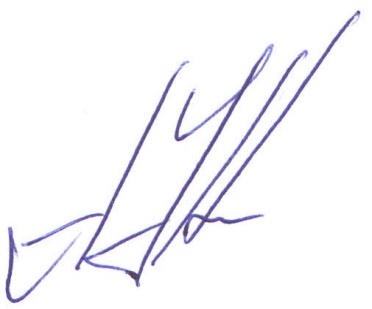 Председатель Общественной палаты ТМР                          А.А.И   УпадышевПротокол вела                                                                          М.К. Новикова